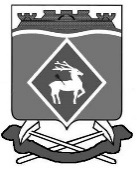 РОССИЙСКАЯ  ФЕДЕРАЦИЯРОСТОВСКАЯ ОБЛАСТЬМУНИЦИПАЛЬНОЕ ОБРАЗОВАНИЕ «БЕЛОКАЛИТВИНСКИЙ РАЙОН»АДМИНИСТРАЦИЯ БЕЛОКАЛИТВИНСКОГО РАЙОНА ПОСТАНОВЛЕНИЕ03.09.2018			                    № 1507                         г.  Белая КалитваО      внесении      изменений    впостановление  АдминистрацииБелокалитвинского          районаот 10.03.2010 № 334В связи с кадровыми изменениями, ПОСТАНОВЛЯЮ:1. Внести изменения в постановление Администрации Белокалитвинского района от 10.03.2010 № 334 «Об утверждении Положения о межведомственной комиссии при Администрации Белокалитвинского района по обследованию объектов капитального строительства и ее состава», изложив приложение                        № 2 в редакции согласно приложению к настоящему постановлению.2. Постановление вступает в силу со дня принятия.3. Контроль за исполнением настоящего постановления возложить                        на заместителя главы Администрации Белокалитвинского района  по строительству, промышленности, транспорту, связи  В.М. Дохнова.Глава Администрации  района					О.А. МельниковаВерно:Управляющий   делами								Л.Г. ВасиленкоПриложение                                                                                                      к постановлению Администрации                                                                                                      Белокалитвинского района                                                                                                      от 03.09.2018 № 1507Составмежведомственной комиссии при Администрации Белокалитвинского района                  по обследованию объектов капитального строительстваК работе в комиссии привлекается собственник здания, сооружения, жилого помещения (уполномоченное им лицо), а в необходимых случаях – квалифицированные эксперты проектно-изыскательских и специализированных организаций.Управляющий делами                                                                                Л.Г. Василенко1.Дохнов Владимир Михайловичзаместитель главы Администрации Белокалитвинского района по строительству, промышленности, транспорту, связи, председатель комиссии2.Старцев Илья Александровичглавный архитектор Белокалитвинского района, заместитель председателя комиссии3.Корешков Александр Борисовичглавный инженер муниципального бюджетного учреждения по капитальному строительству Белокалитвинского района «Стройзаказчик», секретарь комиссии (по согласованию) Члены комиссии:4.Николенко Александр Николаевичначальник Территориального отдела Управления Роспотребнадзора по Ростовской области в г.Белая Калитва, Белокалитвинском, Тацинском, Морозовском, Милютинском, Обливском и Советском районах                             (по согласованию)5.Рудаков Сергей Александровичначальник отдела надзорной деятельности и профилактической работы по Белокалитвинскому району (по согласованию)6.Гусев Константин Семеновичдиректор муниципального унитарного предприятия г.Белая Калитва и Белокалитвинского района «Белокалитвинское бюро технической инвентаризации» (по согласованию)7.Шелков Сергей Владимировичдиректор муниципального бюджетного учреждения по капитальному строительству Белокалитвинского района «Стройзаказчик»8.Кожанов Михаил Сергеевичначальник отдела строительства, промышленности, транспорта, связи Администрации Белокалитвинского района9.Волкова Ольга Викторовнаначальник отдела жилищно-коммунального хозяйства Администрации Белокалитвинского района10.Акимова Татьяна Михайловнаначальник отдела развития сельских территорий министерства сельского хозяйства и продовольствия Ростовской области (по согласованию)11.Керенцева Елена Николаевназаместитель главы Администрации района по социальным вопросам12.Кушнарева Татьяна Алексеевнаначальник Управления социальной защиты населения Администрации Белокалитвинского района13.Халитова Елена Владимировнаведущий специалист Управления социальной защиты населения Администрации Белокалитвинского района   (по согласованию)14.Приголовкин Владимир Александровичпредседатель Белокалитвинской районной организации Ростовской областной организации общероссийской общественной организации «Всероссийское общество инвалидов» (по согласованию)15.Чепурнова Валентина Николаевнапредседатель Белокалитвинской организации Всероссийского общества слепых (по согласованию)16.Ткаченко Наталья Павловнапредседатель Белокалитвинского местного отделения Всероссийского общества глухих (по согласованию)17.глава Администрации, соответствующего поселения Белокалитвинского района (по согласованию)